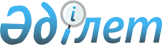 Об увольнении в запас военнослужащих срочной воинской службы, выслуживших установленный срок воинской службы, и очередном призыве граждан Республики Казахстан на срочную воинскую службу в апреле - июне и октябре - декабре 2015 годаУказ Президента Республики Казахстан от 20 февраля 2015 года № 1011Подлежит опубликованию      

в Собрании актов Президента и  

Правительства Республики Казахстан      В соответствии с Законом Республики Казахстан от 16 февраля 2012 года «О воинской службе и статусе военнослужащих» ПОСТАНОВЛЯЮ:



      1. Уволить в запас из рядов Вооруженных Сил Республики Казахстан, Министерства внутренних дел Республики Казахстан, Комитета национальной безопасности Республики Казахстан, Службы государственной охраны Республики Казахстан в апреле – июне и октябре – декабре 2015 года военнослужащих срочной воинской службы, выслуживших установленный срок воинской службы.



      2. Призвать на срочную воинскую службу в Вооруженные Силы Республики Казахстан, Министерство внутренних дел Республики Казахстан, Комитет национальной безопасности Республики Казахстан, Службу государственной охраны Республики Казахстан в апреле – июне и октябре – декабре 2015 года граждан мужского пола в возрасте от восемнадцати до двадцати семи лет, не имеющих права на отсрочку или освобождение от призыва, а также граждан, отчисленных из учебных заведений, не достигших двадцати семи лет и не выслуживших установленные сроки воинской службы по призыву.



      3. Местным исполнительным органам организовать и обеспечить проведение призыва граждан на срочную воинскую службу в апреле – июне и октябре – декабре 2015 года через соответствующие местные органы военного управления.



      4. Правительству Республики Казахстан, Комитету национальной безопасности Республики Казахстан, Службе государственной охраны Республики Казахстан организовать финансовое и материальное обеспечение отправки граждан Республики Казахстан, призванных в Вооруженные Силы Республики Казахстан, Министерство внутренних дел Республики Казахстан, Комитет национальной безопасности Республики Казахстан, Службу государственной охраны Республики Казахстан для прохождения срочной воинской службы, и увольнения военнослужащих, выслуживших установленные сроки срочной воинской службы.



      5. Настоящий Указ вводится в действие со дня его первого официального опубликования.      Президент

      Республики Казахстан                       Н. НАЗАРБАЕВ
					© 2012. РГП на ПХВ «Институт законодательства и правовой информации Республики Казахстан» Министерства юстиции Республики Казахстан
				